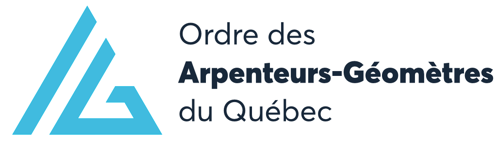 L’Ordre des arpenteurs-géomètres du Québec est à la recherche d’un.e chargé.e de projets qui se démarque par sa polyvalence professionnelle.En étroite collaboration avec la chargée d’affaires professionnelles, il ou elle viendra supporter les activités de l’Ordre à plusieurs niveaux. En collaboration avec la haute direction ainsi qu’avec plusieurs comités, il ou elle aura à mener à terme différents projets afin de participer activement au rayonnement de l’Ordre auprès du public, des membres et des autres ordres.Liste non exhaustive des activités du poste :Responsable et collaborateur pour divers projets, comités, forums et groupes de travail interdisciplinairesProgramme de formation professionnelle continue des membres de l'Ordre et suivi des dossiers des membresParticipation à la production du plan stratégique et suivi des activitésProduction du rapport annuel en collaboration avec les divers comités de l’OrdreRecherche, rédaction de mémoires, d'avis divers pour la Direction générale et le Conseil d'administrationRecherche d’articles, contenu, suivi de qualité de la revue GéomatiqueRédaction de communiqués, messages aux membres, synthèse de sondagesOrganisation d’événements et du congrès annuel de l'OrdrePoste à temps plein : 35 heures/semainePossibilité de télétravail 3 jours/semaineDate limite pour postuler : 28 juillet 2022Pour plus d’information et présenter votre candidature : https://www.oagq.qc.ca/2022/05/chargee-de-projets/